Smithsonian Libraries:  Ask a Conservator – Materials Matter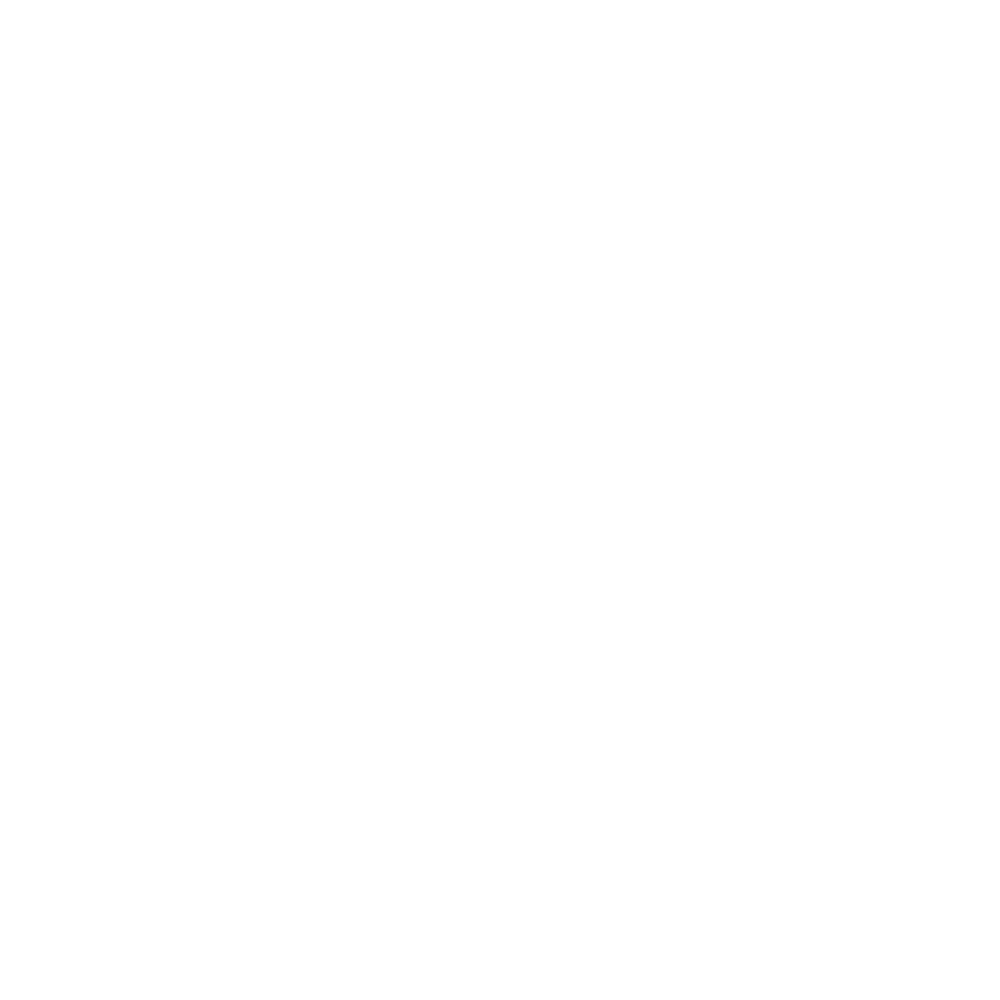 